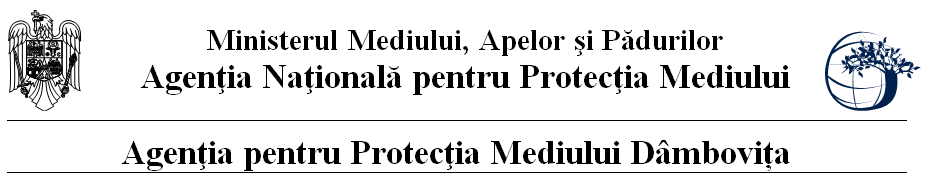            Nr. 8037/3865/______.2016PROIECT DECIZIA ETAPEI DE ÎNCADRARENr. ___ din _____.2016Ca urmare a solicitării de emitere a acordului de mediu adresate de ENGIE ROMANIA S.A. prin S.C. ELECTROVALCEA S.R.L., cu sediul în municipiul București, sectorul 4, str. Mărășești, nr. 4-6, înregistrată la Agenția pentru Protecția Mediului (APM) Dâmbovița cu nr. 8037 din 07.06.2016, în baza Hotărârii Guvernului nr. 445/2009 privind evaluarea impactului anumitor proiecte publice şi private asupra mediului si a Ordonanței de Urgenta nr. 57/2007 privind regimul ariilor naturale protejate, conservarea habitatelor natural, a florei si faunei sălbatice, cu modificările şi completările ulterioare,Agenția pentru Protecția Mediului Dâmbovița decide, ca urmare a consultărilor desfăşurate în cadrul şedinţei Comisiei de Analiză Tehnică din data de 28.07.2016, că proiectul Reabilitare instalație de protecție catodică cu injecție de curent, SPC Valea Voievozilor – Scoală, loc. Răzvad, județul Dâmbovița, propus a fi amplasat in comuna Răzvad, sat Valea Voievozilor, str. Lt. Marinescu, județul Dâmbovița, nu se supune evaluării impactului asupra mediului și evaluării adecvate.          Justificarea prezentei decizii:Motivele care au stat la baza luării deciziei etapei de încadrare în procedura de  evaluare a impactului asupra mediului sunt următoarele:         a) proiectul se încadrează în prevederile Hotărârii Guvernului nr. 445/2009, Anexa nr. 2, pct. 2, lit. d si pct. 13, lit. a;         b) au fost realizate verificarea amplasamentului, completarea si analiza listei de control pentru etapa de încadrare, consultarea membrilor CAT in cadrul ședinței din 28.07.2016 desfășurata la sediul APM Dâmbovița;         c) impactul realizării proiectului asupra factorilor de mediu va fi redus pentru sol, subsol, vegetație, fauna si nesemnificativ pentru ape, aer si așezările umane;         d) in urma mediatizării depunerii solicitării si a deciziei etapei de încadrare nu au fost înregistrate observații, opinii sau sesizări din partea publicului. 1. Caracteristicile proiectului    a) Mărimea proiectului Reabilitarea protecţiei în această locaţie presupune:- pozarea pe o fundaţie de beton a unei cutii de protecţie (tipizată) a redresorului catodic (SPC) pe strada Lt. Marinescu  in dreptul intersecției cu DN 72 , existenta de la instalația anterioara.- pozarea subterana a cablului catodic (racord conductă) de la cabina de protecţie a redresorului catodic (SPC) la conducta de distribuție gaze naturale de pe strada Lt. Marinescu existent de la instalația anterioara.- pozarea subterană a cablului anodic (racord anod de injecţie) între cabina redresorului catodic (SPC) şi anodul de injecţie, CYABY 1x25(4x6) mmp, în lungime totală de 10 ml.- execuţia unei prize de pământare de electrosecuritate, la care se racordează SPC-ul.- racordul la reţeaua de 220V/50Hz a redresorului catodic (SPC) prin blocul de măsură şi protecție  (BMP) tip ELECTRICA, existenta de la instalația anterioara;- execuţia anodului de injecție la 10 m distanta de cabina stației de protecție catodica, pe marginea străzii Lt. Marinescu.Anodul de injecție consta in:-  forarea unui put cu diametrul  Ø 315 mm si cu adâncimea de 60 m;-  instalare anozi, introducere tub de aerisire; - introducere cocs de petrol calcinat in zona activa, apoi umplere pana la cota zero cu sort 7-16 mm.Cablul anodic existent si anodul de injecție sunt dezafectate si nu se va face nici o intervenție la acestea. De asemenea nu se va face nici o intervenție la cablul catodic.In concluzie, reabilitarea SPC Valea Voievozilor consta in refacerea prizei anodice, a prizei de pământ si a cablului anodic.            După pozarea cablurilor şi a anodului, terenurile afectate se refac se readuc în  starea iniţiala.	 b) Cumularea cu alte proiecteIn zona nu exista o alta propunere de proiect de investiție.c) Utilizarea resurselor naturale Nu sunt prevăzute utilizarea resurselor naturale pentru implementarea proiectului propus.d) Producția de deșeuriSe estimează producerea de deșeuri menajere si industriale (noroi de foraj).e) Emisii poluante, inclusiv zgomotul si alte surse de disconfortIn perioada de execuție a proiectului si in perioada de funcționare:      - nivelul de zgomot produs in timpul lucrărilor de execuție a proiectului se va încadra conform STAS 10009/88 - Acustica urbană, nedepășind valoarea de 65 dB(A), înregistrata la limita incintei.      - in timpul funcționarii nu vor exista surse de zgomot.f) Riscul de accident, ținându-se seama in special de substanțele si tehnologiile utilizateRiscul de producere a accidentelor este redus si va fi evitat prin respectarea întocmai a tehnologiei de lucru si a caietului de sarcini.2. Localizarea proiectului2.1. Utilizarea existentă a terenului: Amplasamentul lucrărilor de constructii - montaj al statiei de protectie catodica se află in intravilan, in sat Valea Voievozilor, comuna Răzvad, str. Lt. Marinescu, judetul Dambovita, categoria de folosință a terenului: domeniul public. 2.2. Relativa abundenta a resurselor din zonaNu vor fi afectate existenta, calitatea si capacitatea regenerativa a resurselor naturale din zona;2.3. Capacitatea de absorbție a mediului:    a) zone umede: nu este cazul ;    b) zone costiere: nu este cazul;    c) zone montane si împădurite: nu este cazul;    d) parcurile si rezervațiile naturale prin legislația in vigoare: nu este cazul;    e) arii clasificate ca zone protejate prin legislația in vigoare: nu este cazul;    f) zone de protecție speciala conform OUG nr. 57/2007 cu modificările si completările ulterioare, arii naturale protejate, zone de protecție sanitara si hidrogeologica: nu este cazul;    g) arie in care standardele de calitate a mediului stabilite de legislație au fost deja depășite: nu este cazul;    h) arii dens populate: nu este cazul;    i) peisaj cu semnificație istorica, culturala si arheologica: nu este cazul;3. Caracteristicile impactului potențial       a) Extinderea impactului: se va limita la zona in care este amplasat proiectul.       b) Natura transfrontiera a impactului: nu este cazul.       c) Mărimea si complexitatea impactului: vor fi reduse in limite admisibile.       d) Probabilitatea impactului este redusa.        e) Durata, frecventa si reversibilitatea impactului: nu este cazul. Condiții de realizare a proiectului:Pentru organizarea de șantier:- organizarea de santier nu presupune lucrari de constructii montaj; - executantul lucrărilor va asigura împrejmuirea zonei de lucru cu panouri de protecție si va monta plăcute inscripționate cu denumirea lucrării, titularul acesteia si executantul lucrărilor de investiție;- alimentarea cu motorina si lubrefianți a mașinilor si utilajelor se va efectua in spatii special amenajate, pentru evitarea contaminării solului cu scurgeri accidentale;- lucrările de întreținere si reparații pentru utilaje se va efectua numai in service-uri sau baze de producție autorizate;- deșeurile industriale reciclabile rezultate in urma lucrărilor executate, vor fi stocate selectiv prin grija constructorului si evacuate/valorificate prin operatori economici autorizați;- deșeurile menajere vor fi colectate in containere evacuate periodic de prestatorul de servicii de salubritate;- la finalizarea lucrărilor se vor îndepărta toate materialele si deșeurile rezultate, terenul ocupat temporar fiind adus la starea inițiala.1. Protecţia apelor:1.1. In timpul execuţiei lucrărilor:- Alimentarea cu motorina, întreţinerea utilajelor şi a mijloacelor de transport se vor efectua numai in spatiile special amenajate existente. 1.2. La punerea in funcțiune a investiţiei nu vor fi afectat regimul de scurgere a apelor pluviale. 2. Protecţia aerului:In timpul funcționarii nu vor exista emisii in atmosfera.3. Protecţia împotriva zgomotului şi vibraţiilor: - nivelul de zgomot produs in timpul lucrărilor de execuție a proiectului se va încadra conform STAS 10009/88 - Acustica urbană, nedepășind valoarea de 65 dB(A), înregistrata la limita amplasamentului;4. Protecţia împotriva radiaţiilor:Nu este cazul.5. Protecţia solului şi a subsolului:In vederea diminuării impactului asupra calităţii solului în timpul implementării proiectului se vor avea în vedere următoarele măsuri:- managementul corespunzător al deşeurilor rezultate în perioada de realizare a investiţiei;- lucrări de refacere a suprafeței zonelor afectate.Vor fi amenajate spaţii speciale pentru colectarea si stocarea temporara a deşeurilor (ambalaje, deşeuri metalice, deşeuri menajere), astfel încât deşeurile nu vor fi niciodată depozitate direct pe sol. 6. Protecţia aşezărilor umane şi a altor obiective de interes public:- Nivelul de poluare generat de emisiile din lucrările de implementare a proiectului, se vor încadra in prevederile actelor normative in vigoare:- nivelul de zgomot înregistrat la limita amplasamentului nu va depăși valoarea de 65 dB(A), conform prevederilor STAS 1009/88;7. Gospodărirea deşeurilor generate pe amplasamentSe vor respecta prevederile Legii nr. 211/2011 privind regimul deșeurilor;Deşeurile rezultate vor fi colectate selectiv si evacuate/valorificate prin operatori economici autorizați.8. Gospodărirea substanţelor şi preparatelor chimice periculoase:    Nu este cazul. 9. Prevederi pentru monitorizarea mediului: La punerea in funcțiune a instalațiilor proiectate, monitorizarea funcționarii in condiții de siguranța a investiției va fi asigurata de operatorul economic care administrează rețeaua de transport a gazelor naturale.Titularul proiectului are obligaţia de a notifica APM Dâmboviţa dacă intervin elemente noi necunoscute şi asupra oricărei modificări ale condiţiilor care au stat la baza emiterii prezentei,  înainte de realizarea modificării.Prezenta decizie se poate revizui, în cazul în care se constată apariţia unor elemente noi, necunoscute la data emiterii .	Prezenta decizie este valabilă pe toată perioada de aplicare a proiectului. 	Proiectul propus nu necesită parcurgerea celorlalte etape ale procedurii de evaluare a impactului asupra mediului.Prezenta decizie poate fi contestată în conformitate cu prevederile H.G. nr. 445/2009 privind evaluarea impactului anumitor proiecte publice şi private asupra mediului şi ale Legii contenciosului administrativ nr. 554/2004, cu modificările şi completările ulterioare.DIRECTOR EXECUTIV,Mircea NISTORȘef Serviciu Avize, Acorduri, Autorizații,            Maria MORCOAȘE                                                                                                                         Întocmit,                               consilier Florian STĂNCESCU